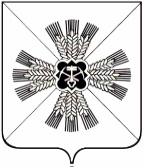 КЕМЕРОВСКАЯ ОБЛАСТЬАДМИНИСТРАЦИЯ ПРОМЫШЛЕННОВСКОГО МУНИЦИПАЛЬНОГО ОКРУГАПОСТАНОВЛЕНИЕот «08 » июня 2022 г. № 818-П1пгт. ПромышленнаяОб утверждении Положения о порядке проведения противопожарной пропаганды на территорииПромышленновского муниципального округаВ соответствии с Федеральным законом от 21.12.1994 № 69-ФЗ «О пожарной безопасности», в целях выполнения требований первичных мер пожарной безопасности на территории муниципального образования Промышленновский муниципальный округ:Утвердить прилагаемое Положение о порядке проведения противопожарной пропаганды на территории Промышленновского муниципального округа.Настоящее постановление подлежит размещению на официальном сайте администрации Промышленновского муниципального округа в сети Интернет и опубликованию в районной газете «Эхо».Контроль за исполнением настоящего постановления возложить на заместителя главы Промышленновского муниципального округа Т.В. Мясоедову.Постановление вступает в силу со дня опубликования в районной газете «Эхо».исп. К.А. Мраченкотел.7-20-05ПоложениеО порядке проведения противопожарной пропаганды на территории Промышленновского муниципального округаОбщие положенияПоложение о порядке проведения противопожарной пропаганды на территории муниципального Промышленновский муниципальный округ (далее – Положение) разработано в соответствии с Федеральным законом от 21.12.1994 № 69-ФЗ «О пожарной безопасности», Федеральным законом от 06.10.2003 № 131-ФЗ «Об общих принципах организации местного самоуправления в Российской Федерации».Положение устанавливает порядок организации и проведения противопожарной пропаганды на территории Промышленновского муниципального округа (далее – округ) администрацией Промышленновского муниципального округа, общественными объединениями, юридическими лицами (далее – организации) и индивидуальными предпринимателями.Противопожарная пропаганда организуется и проводится комплексно с учетом техногенных, природных и бытовых источников пожарной опасности администрацией Промышленновского муниципального округа, организациями, индивидуальными предпринимателями, общественными объединениями в соответствии с законодательством Российской Федерации.Общее руководство противопожарной пропагандой и обучением населения мерам пожарной безопасности на территории округа осуществляется Главой Промышленновского муниципального округа.Непосредственными исполнителями мероприятий противопожарной пропаганды на территории Промышленновского муниципального округа являются:отдел ГО и ЧС администрации Промышленновского муниципального округа;Управление по жизнеобеспечению и строительству администрации Промышленновского муниципального округа;Промышленновская районная газета «Эхо»;организации, имеющие в соответствии с учредительными документами цели деятельности по проведению противопожарной пропаганды и обучения населения мерам пожарной безопасности на территории округа;образовательные учреждения, учреждения культуры;иные лица, уполномоченные на решение задач в области пожарной безопасности.Взаимодействие администрации Промышленновского муниципального округа с организациями, в полномочия которых входит проведение противопожарной пропаганды, организует комиссия по предупреждению и ликвидации чрезвычайных ситуаций и обеспечению пожарной безопасности Промышленновского муниципального округа.Порядок организации и проведения противопожарной пропаганды на территории Промышленновского муниципального округаПротивопожарная пропаганда на территории Промышленновского муниципального округа организуется и проводится в целях:формирования общественного мнения и психологических установок людей на личную и коллективную ответственность за соблюдение норм и правил пожарной безопасности на работе, в быту и природной среде;содействия распространению пожарно-технических знаний, освоению навыков безопасного поведения при угрозе возникновения и возникновении пожаров.Основными задачами противопожарной пропаганды на территории Промышленновского муниципального округа являются:информирование населения округа о случаях пожаров, их последствиях, факторах и условиях, способствовавших возникновению пожаров;разъяснение населению положений обязательных требований пожарной безопасности, правил безопасного поведения при возникновении пожаров по месту работы, в быту и природной среде;информирование населения округа о решениях, принятых администрацией Промышленновского муниципального округа по обеспечению пожарной безопасности;популяризация первичных мер пожарной безопасности, деятельности добровольных пожарных, волонтеров, дружин юных пожарных и привлечение граждан к деятельности общественных объединений, имеющих уставные задачи по предупреждению и ликвидации пожаров.Основными организационными принципами противопожарной пропаганды на территории округа являются:планирование и координация мероприятий по противопожарной пропаганде на всех уровнях системы обеспечения пожарной безопасности;вовлечение в процесс противопожарной пропаганды всех категорий населения независимо от их возраста, национальности, рода деятельности и других факторов;использование видов и форм противопожарной пропаганды с учетом особенностей групп населения и территорий;проведение мероприятий по противопожарной пропаганде в комплексе с мероприятиями по обучению населения мерам пожарной безопасности.Отдел ГО и ЧС проводит противопожарную пропаганду во взаимодействии с подразделениями Главного управления МЧС России по Кемеровской области – Кузбассу, уполномоченными проводить противопожарную пропаганду, и организациями.Основные виды и формы противопожарной пропаганды:Устная пропаганда:конференции, совещания, семинары и сборы с руководящим составом организаций по проблемам обеспечения пожарной безопасности;выступления работников администрации округа и организаций, уполномоченных для организации профилактики пожаров, и на собраниях жителей округа;инструктажи по вопросам безопасности жизнедеятельности, индивидуальные (групповые) беседы, занятия, консультации;тематические викторины, конкурсы, олимпиады среди несовершеннолетних;открытые уроки по тематике обеспечения пожарной безопасности в образовательных организациях;Печатная пропаганда:изготовление и распространение среди населения наглядных изобразительных изданий (плакаты, памятки, рекламные листовки, буклеты, афиши, календари);оборудование в библиотеках, учебных кабинетах организаций и в учебно-консультационных пунктах по гражданской обороне и чрезвычайным ситуациям специальных экспозиций по противопожарной тематике;Наглядная пропаганда:информирование населения с использованием технических средств Общероссийской комплексной системы информирования и оповещения населения в местах массового пребывания людей;размещение информации на противопожарную тематику на рекламных и информационных конструкциях округа;оборудование светодиодных мультимедийных экранов, витрин, витражей, стендов на территориях общего пользования округа, и размещение на них информационных и пропагандистских материалов по пожарной безопасности;оформление уголков пожарной безопасности в организациях;Пропаганда через средства массовой информации:телевизионные и радиопередачи с участием должностных лиц администрации Промышленновского муниципального округа и работников организаций, уполномоченных для организации профилактики пожаров;размещение информационных и пропагандистских материалов по пожарной безопасности в печатных средствах массовой информации;информирование населения о состоянии пожарной безопасности, распространение пропагандистских и агитационных материалов в информационно-телекоммуникационных сетях общего пользования (включая сеть Интернет), в том числе на официальном сайте администрации Промышленновского муниципального округа;Противопожарная пропаганда может проводиться с использованием других, не запрещенных законодательством Российской Федерации форм информирования населения.ГлаваПромышленновского муниципального округаС.А. ФедарюкУТВЕРЖДЕНОпостановлениемадминистрации Промышленновскогомуниципального округаот 08.06.2022 № 818-П.Заместитель главыПромышленновского муниципального округаТ.В. Мясоедова